わんわんパトロール隊登録申込書申込日　　　　年　　月　　日※登録いただいた内容は、わんわんパトロールに係る事務以外に使用しません。■登録申込み方法　　　　　「下松市わんわんパトロール登録申込書」に必要事項をご記入の上、受付窓口へご持参、郵送、ＦＡＸ、電子メールのいずれかの方法でご提出ください。 受付窓口 　下松市生活安全課　安全安心係　☎４５－１８２８　　　　　　　　　市役所１階　２０番窓口　　　　　　　　　　　　　　　または各公民館・中村総合福祉センター　ＦＡＸ　　４１－６２２０　郵　送　　〒744-8585　下松市大手町３丁目３番３号　下松市生活安全課　安全安心係　宛て電子メール　seikatsu@city.kudamatsu.lg.jp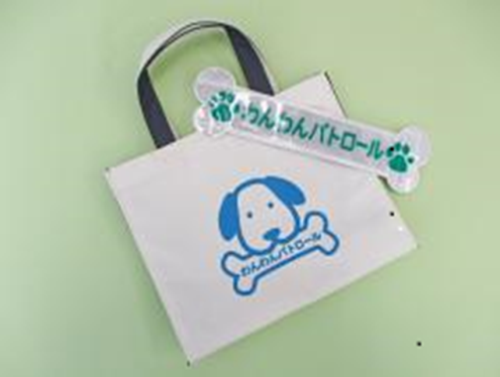 ■活動グッズの配布　　　　　お申込みいただいた方に、活動グッズをお渡しします。飼い主住　所下松市下松市飼い主（フリガナ）氏　名飼い主（フリガナ）氏　名飼い主連絡先愛犬なまえ愛犬なまえ主なお散歩の時間帯主なお散歩の時間帯朝　　　時ごろ　　　昼　　　時ごろ夕方　　時ごろ　　　夜　　　時ごろ朝　　　時ごろ　　　昼　　　時ごろ夕方　　時ごろ　　　夜　　　時ごろ飼い犬登録・狂犬病予防接種の確認のため、市環境推進課が保有する飼い犬登録台帳を閲覧することについて、同意いただけますか？飼い犬登録・狂犬病予防接種の確認のため、市環境推進課が保有する飼い犬登録台帳を閲覧することについて、同意いただけますか？飼い犬登録・狂犬病予防接種の確認のため、市環境推進課が保有する飼い犬登録台帳を閲覧することについて、同意いただけますか？※○で囲んでください同意する　しない